COMBI19A (WCOMBI19A)  КОМБИНЕЗОН АЛЮМИНИЗИРОВАННЫЙ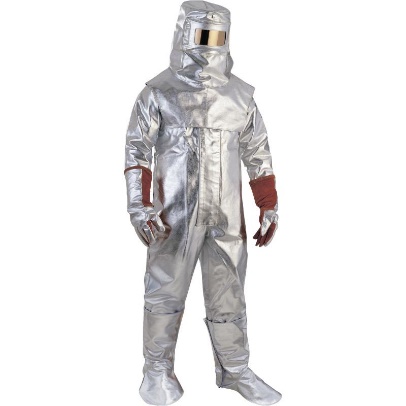 Цвет: серебристыйРазмер: M/L/XL/XXLСПЕЦИФИКАЦИЯ:Комбинезон защитный от тепла и пламени. Прямые рукав и нижняя часть штанин. Застежка на контактной ленте.  Материал: верх – окисленный полиакрилонитрил / пара-арамидное волокно с алюминизированным покрытием REFLESPACE®, плотность 515 гр/м2;                          подкладка - 100% хлопок PROBAN®, плотность 310 гр/м2Технические характеристики EN ISO 11612:Ограничение распространения пламени – A1 (испытания по ISO 15025, метод A)Защита от конвективного тепла – B1 ( 4 c < Показатель передачи тепла HTI 24 < 10 c )Защита от теплового излучения – C3 ( 50 c < Показатель передачи тепла RHTI 24 < 95 c )Защита от выплеска расплавленного алюминия – D3 (максимальная) (использованная прииспытании масса алюминия > 350 г)Защита от выплеска расплавленного железа – E3 (максимальная) (использованная прииспытании масса железа > 200 г)Защита при контакте с температурой 250°C – F1 ( 5 c < Пороговое время < 10 c )